Guía de trabajo autónomo (plantilla)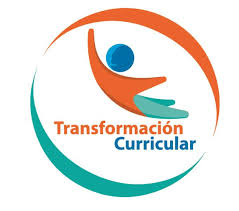 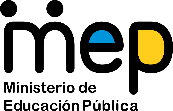 El trabajo autónomo es la capacidad de realizar tareas por nosotros mismos, sin necesidad de que nuestros/as docentes estén presentes. 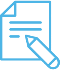 Me preparo para hacer la guía Pautas que debo verificar antes de iniciar mi trabajo.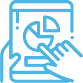 Voy a recordar lo aprendido y/ o aprender. 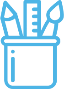  Pongo en práctica lo aprendidoCompleto la siguiente guía de autoevaluación de la guía de trabajo autónomoCentro Educativo: Educador/a: Nivel: IV añoAsignatura: Estudios Sociales y Educación CívicaMateriales o recursos que voy a necesitar Necesito los siguientes materiales para trabajar:Materiales como cuaderno, borrador, lápiz o lápices de color, goma, papel periódico, revistas y periódicos viejos, entre otros.De ser posible una computadora con acceso a Internet, libro de texto, entre otrosCondiciones que debe tener el lugar donde voy a trabajar Un espacio con iluminación aceptable, el cual está libre de ruido para poderme concentrar en las tareasTiempo en que se espera que realice la guía 1 hora y media-2 horasPara cada hora de trabajo me levanto, estiro mis extremidades y hago de ser posible ejercicios de respiración profunda para relajarme.Indicaciones Leo la siguiente información:Con la anterior afirmación estoy: (Escribo una equis en la casilla correspondiente según mi opinión).Argumento en un párrafo mi respuesta.Actividades para retomar o introducir el nuevo conocimiento.II. Elaboro un pequeño periódico, para lo cual necesito un pliego de papel o cartulina. A este periódico le anotaré un nombre y conseguiré y pegaré noticias de los hermanos países centroamericanos y los lazos o relaciones que tenemos con ellos. Pueden ser noticias relacionadas con deportes, migraciones de población, el impacto de la pandemia COVIT 19, la necesidad de cooperación económica e intercambio de productos de exportación en la región, entre otros.(Si tengo acceso a computador personal puedo diseñar el periódico elaborándolo en la herramienta Power Point o en aquella que sea de su agrado y le sea útil para la actividad).Al periódico le redacto una nota editorial de una página sobre las características de esos lazos o relaciones entre países centroamericanos, de cuáles son los aspectos positivos y aquellos que deben de fortalecerse para convivir en armonía y respeto. Dicha nota editorial será mi opinión sobre la actualidad centroamericana.Puedo solicitar ayuda a mis familiares tales como hermanos mayores, padres de familia o encargado legal para que me orienten en mis deberes.Indicaciones III. Seguidamente leo la información del recuadro:Realizo un cuadro comparativo (de doble entrada) con las ventajas y desventajas de pertenecer a la ciudadanía global.Elaboro una composición de dos párrafos, un poema o una retahíla acerca de las ventajas y desventajas de pertenecer a la ciudadanía global.Indicaciones o preguntas o matrices para auto regularse y evaluarseUna vez concluidas mis tareas procedo a autoevaluarme en el nivel de logro alcanzado:Escribo una equis en la casilla correspondiente, que representará cuál fue el nivel de logro alcanzado respecto del aprendizaje esperado o indicador. Dichos niveles de logro se clasifican en inicial, intermedio y avanzado.Con el trabajo autónomo voy a aprender a aprender Con el trabajo autónomo voy a aprender a aprender Reviso las acciones realizadas durante la construcción del trabajo.Escribo una X el símbolo que considero más apropiado al responder las siguientes preguntas Reviso las acciones realizadas durante la construcción del trabajo.Escribo una X el símbolo que considero más apropiado al responder las siguientes preguntas ¿Leí las indicaciones con detenimiento?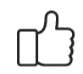 ¿Subrayé las palabras que no conocía?¿Busqué en el diccionario o consulté con un familiar el significado de las palabras que no conocía?¿Me devolví a leer las indicaciones cuando no comprendí qué hacer?Con el trabajo autónomo voy a aprender a aprenderCon el trabajo autónomo voy a aprender a aprenderValoro lo realizado al terminar por completo el trabajo.Escribo una X el símbolo que considero más apropiado al responder las siguientes preguntasValoro lo realizado al terminar por completo el trabajo.Escribo una X el símbolo que considero más apropiado al responder las siguientes preguntas¿Leí mi trabajo para saber si es comprensible lo escrito o realizado?¿Revisé mi trabajo para asegurarme si todo lo solicitado fue realizado?¿Me siento satisfecho con el trabajo que realicé?Explico ¿Cuál fue la parte favorito del trabajo?¿Qué puedo mejorar, la próxima vez que realice la guía de trabajo autónomo?Explico ¿Cuál fue la parte favorito del trabajo?¿Qué puedo mejorar, la próxima vez que realice la guía de trabajo autónomo?